ДУМА ВЕСЬЕГОНСКОГО МУНИЦИПАЛЬНОГО ОКРУГАТВЕРСКОЙ ОБЛАСТИРЕШЕНИЕг. Весьегонск12.07.2024	                                № 370В соответствии со статьей 94 Земельного кодекса Российской Федерации, Федеральным законом от 06.10.2003 № 131-ФЗ «Об общих принципах организации местного самоуправления в Российской Федерации», Уставом Весьегонского муниципального округа Тверской областиДУМА ВЕСЬЕГОНСКОГО МУНИЦИПАЛЬНОГО ОКРУГА РЕШИЛА:1. Утвердить Порядок отнесения земель и земельных участков к землям особо охраняемых территорий местного значения Весьегонского муниципального округа Тверской области, их использования и охраны (прилагается). 2. Настоящее решение вступает в силу после его официального опубликования в газете «Весьегонская жизнь» и  подлежит размещению на  официальном сайте  Администрации Весьегонского муниципального округа в информационно-телекоммуникационной сети  «Интернет».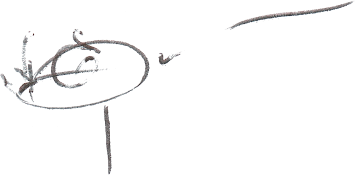    Председатель Думы   Весьегонского муниципального округа                                                   А.С. Ермошин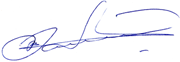    И.о. Главы  Весьегонского   муниципального округа                                                                              А.В. Козлов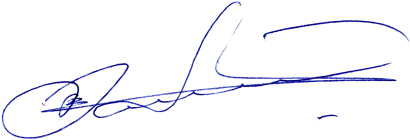 Утверждено
                                      решением Думы Весьегонского                    муниципального округа
              от 12.07.2024 № 370Порядокотнесения земель и земельных участков к землям особо охраняемых территорий местного значения Весьегонского муниципального округа Тверской области, их использования и охраны1. Общие положения1.1. Порядок отнесения земель и земельных участков к землям особо охраняемых территорий местного значения Весьегонского муниципального округа Тверской области, их использования и охраны (далее – Порядок) разработан в целях обеспечения сохранности земель особо охраняемых территорий в соответствии с Земельным кодексом Российской Федерации, Федеральным законом от 06.10.2003 № 131-ФЗ «Об общих принципах организации местного самоуправления в Российской Федерации, Уставом Весьегонского муниципального округа.Настоящий Порядок регулирует отношения в области отнесения земель и земельных участков, расположенных на территории Весьегонского муниципального округа Тверской области, к землям особо охраняемых территорий местного значения, создания особо охраняемых территорий местного значения, использования и охраны земель данной категории. 1.2. К землям особо охраняемых территорий местного значения относятся: а) земли особо охраняемых природных территорий; б) земли природоохранного назначения; в) земли рекреационного назначения; г) земли историко-культурного назначения; д) особо ценные земли. 1.3. К землям особо охраняемых природных территорий относятся земли государственных природных заповедников, в том числе биосферных, государственных природных заказников, памятников природы, национальных парков, природных парков, дендрологических парков, ботанических садов.1.4. К землям природоохранного назначения относятся земли, занятые защитными лесами, предусмотренными лесным законодательством (за исключением защитных лесов, расположенных на землях лесного фонда, землях особо охраняемых территорий), иные земли, выполняющие природоохранные функции.1.5. К землям рекреационного назначения относятся земли, предназначенные и используемые для организации отдыха, туризма, физкультурно-оздоровительной и спортивной деятельности граждан. В состав земель рекреационного назначения входят земельные участки, на которых находятся дома отдыха, пансионаты, кемпинги, объекты физической культуры и спорта, туристические базы, стационарные и палаточные туристско-оздоровительные лагеря, детские туристические станции, туристские парки, учебно-туристические тропы, трассы, детские и спортивные лагеря, другие аналогичные объекты.1.6. К землям историко-культурного назначения относятся земли объектов культурного наследия народов Российской Федерации (памятники истории и культуры), в том числе объектов археологического наследия, достопримечательных мест, в том числе мест бытования исторических промыслов, производств и ремесел, военных и гражданских захоронений.1.7. К особо ценным землям относятся земли, в пределах которых имеются природные объекты и объекты культурного наследия, представляющие особую научную, историко-культурную ценность.1.8. Земельные участки, на которых находятся объекты, не являющиеся памятниками истории и культуры, но расположенные в границах зон охраны памятников истории и культуры, используются в соответствии с градостроительными регламентами, установленными с учетом требований охраны памятников истории и культуры.2. Порядок отнесения земель и земельных участков к землям особо охраняемых территорий2.1. Инициатива отнесения земель к землям особо охраняемых территорий местного значения и создания на них особо охраняемой территории (далее – инициатива) может исходить от: а) граждан, а также юридических лиц, в том числе общественных и религиозных объединений;б) органов местного самоуправления и их должностных лиц, а также органов государственной власти и их должностных лиц. 2.2. Инициатива оформляется субъектами, указанными в пункте 2.1. настоящего Порядка, в виде письменного обращения (далее - обращение) в Администрацию Весьегонского муниципального округа (далее – Администрация).К обращению прилагаются:а) пояснительная записка с обоснованием предлагаемого отнесения земель (земельных участков) к землям особо охраняемых территорий местного значения, c указанием видов планируемой деятельности, обоснованием возможности создания особо охраняемой территории местного значения, содержащая обоснование природоохранного, научного, историко-культурного, эстетического, рекреационного, оздоровительного значения, либо иного, в зависимости от планируемого назначения, ценного значения земельного участка, который планируется отнести к землям особо охраняемой территории местного значения и на котором планируется создание особо охраняемой территории местного значения, составленная заявителем, с указанием сведений:о кадастровом номере (номерах) земельного участка (участков), входящих в состав планируемой к созданию особо охраняемой территории местного значения;о собственниках, землепользователях, землевладельцах, арендаторах земельных участков, обладателях сервитутов, расположенных в границах земельных участков, предлагаемых к отнесению к землям особо охраняемых территорий местного значения;б)	согласие правообладателей земельных участков, расположенных в границах территории, предлагаемой к отнесению к землям особо охраняемых территорий местного значения на дальнейший перевод их в земли особо охраняемых территорий и объектов в порядке и случаях, предусмотренных законодательством Российской Федерации;в)	заключение экологической экспертизы в случаях, когда это предусмотрено федеральным законодательством.2.3. В случае необходимости получения дополнительной информации и документов для рассмотрения обращения Администрация имеет право запрашивать информацию в соответствующих органах.2.4. В целях рассмотрения обращений Администрацией Весьегонского муниципального округа создается комиссия по рассмотрению обращений об отнесении земель и земельных участков к землям  особо охраняемых территорий местного значения (далее – Комиссия).2.5. В течение 20 рабочих дней со дня регистрации обращения Комиссия рассматривает поступившее обращение и прилагаемые материалы с учетом документов территориального планирования Весьегонского муниципального округа и с учетом фактического использования земель (земельных участков), на территории которых планируется создание особо охраняемой территории местного значения, а также с учетом экологических, градостроительных и иных условий использования земель и земельных участков, на которых планируется создание особо охраняемой территории местного значения.2.6. Решение Комиссии оформляется протоколом. Протокол должен быть подписан не позднее следующего рабочего дня после проведения заседания Комиссии. О принятом комиссией решении уведомляется заявитель.2.7. Решение об отказе в отнесении земель (земельных участков) к землям особо охраняемых территорий местного значения направляется заявителю в виде уведомления, содержащего обоснования причин, послуживших основанием для отказа, не позднее 5 рабочих дней со дня подписания протокола Комиссии.2.8. Основаниями для отказа к отнесению земель (земельных участков) к землям особо охраняемых территорий местного значения являются случаи, когда:а)	отнесение земель (земельных участков) к землям особо охраняемых территорий противоречит действующему законодательству, в том числе документам территориального планирования, градостроительным регламентам использования земель и земельных участков, на которых планируется создание особо охраняемой территории;б)	представлены недостоверные или неполные сведения в обращении и/или документах, указанных в п. 2.2 настоящего Порядка.2.9. Правовой режим особо охраняемой территории местного значения  устанавливается Положением об особо охраняемой территории, которое утверждается постановлением Администрации и содержит следующие сведения:а)	наименование особо охраняемой территории, ее назначение, цели и задачи ее образования;б)	характеристики местоположения особо охраняемой территориив)	площадь особо охраняемой территории;г)	кадастровые номера земельных участков, входящих в состав особо охраняемой территории;д)	ограничения хозяйственной деятельности в соответствии с назначением особо охраняемой территории;е)	режим особой охраны с учетом требований действующего законодательства;ж)	допустимые виды использования земельных участков на особо охраняемой территории в соответствии с действующим законодательством;з)	порядок управления, финансирования и функционирования особо охраняемой территории.2.10. Постановление Администрации об отнесении земель (земельных участков) к землям особо охраняемых территорий местного значения подлежит официальному опубликованию в порядке, предусмотренном Уставом Весьегонского муниципального округа.3. Порядок использования и охраны земель особо охраняемых территорий3.1. В соответствии с федеральным законодательством земли (земельные участки) особо охраняемых территорий местного значения используются в соответствии с установленным для них целевым назначением.Использование этих земель (земельных участков) для иных целей ограничивается или запрещается в случаях, установленных Земельным кодексом Российской Федерации, иными федеральными законами.При использовании земель (земельных участков) особо охраняемых территорий местного значения учитывается вид особо охраняемой территории местного значения, в границы которой они входят, а также наличие установленных функциональных зон и санитарных округов в случаях, установленных федеральным законодательством.Для всех особо охраняемых территорий местного значения устанавливается особый правовой режим, ограничивающий или запрещающий виды деятельности, не совместимые с основным целевым назначением этих территорий и (или) оказывающие на них негативное (вредное) воздействие.3.2. Распоряжение земельными участками, государственная собственность на которые не разграничена, осуществляется в соответствии с действующим законодательством.3.3. Охрана земель (земельных участков) особо охраняемых территорий местного значения осуществляется в соответствии с федеральным законодательством, с учетом особенностей хозяйственной деятельности, природных и других условий.3.4. Охрана земель особо охраняемых территорий местного значения включает в себя:а) соблюдение правового режима использования особо охраняемой территории местного значения;б) наблюдение за состоянием земель особо охраняемых территорий местного значения;в)	осуществление мероприятий по поддержанию земель особо охраняемых территорий местного значения в состоянии, соответствующем их целевому назначению;г)	разработка и реализация муниципальных программ, направленных на охрану земель особо охраняемых территорий местного значения в порядке, определяемом Администрацией;д)	охрану земель особо охраняемых территорий местного значения от загрязнения и захламления отходами производства и потребления;е)	привлечение к ответственности за несоблюдение режима использования земель особо охраняемых территорий местного значения.Об утверждении Порядка отнесения земель и земельных участков к землям особо охраняемых территорий местного значения Весьегонского муниципального округа Тверской области, их использования и охраны